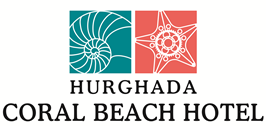 All Inclusive Package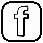 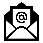 MEALS & SNACKS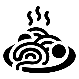 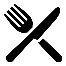 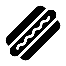 Breakfast Buffet at “Mermaid” main restaurant                                                                                    7:00- 10:00Late Breakfast/ Snack “Aquarius” pool bar                                                                                      10:30- 12:30Lunch Buffet at “Mermaid” main restaurant                                                                                     13:00-15:00Afternoon Snack& Ice Cream “Aquarius” pool bar                                                                                     15:00- 17:00Dinner Buffet at “Mermaid” main restaurant                                                                     18:30- 21:00Snacks at the beach bar                           13:00- 15:00                  *Please do not take away food out of restaurants and barsRoom Service available 24hr with extra charge  FREE ACTIVITIES & SERVICES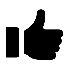 Wi-Fi in lobby/ terraceTowels at Beach & pool (one per day)- 08:00- 17:00Safe Box in roomGYM room from 10:00 till18:00Breakfast Box (please reserve 1 day in advance till 20:00 pm)*Breakfast box ordered after 20:00 pm is chargeable U$D 03.00DRINKS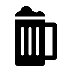 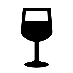 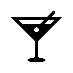 “Blue Moon” lobby bar- open 24 hrs. alcoholic drinks are served from 12:00 noon till midnight“Aquarius” pool bar serves free drinks from 10:00 till 17:00“Dolphin” beach bar- serves free drinks from 10:00 till 17:00“Pergola” beach bar- serves free drinks from 10:00 till 17:00 “Vitamin” bar- serves freshly squeezed juices& Ice Cream at extra charge from 10:00 till SunsetLocal Wine is served in glasses during lunch and dinner only All Drinks are served in glasses. (One glass at a time)Bottled drinks or in cans are against extra chargeACTIVITIES & SERVICES AT A CHARGE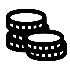 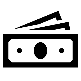 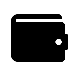 Doctor services (available 24 hrs.)PharmacyTelephone callsTaxi LaundryRoom Service (call 5620)Camel/ Horse Back RidingDiving equipment & SnorkelingImported alcoholic, Bottled & canned beveragesSheesha (Waterpipe)Massage & SPA servicesGENERAL INFORMATION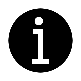 Daily House Keeping 09:00 17:00Dress Code- smart casualSwimming suits are not recommended in lobby & restaurantsReception Tel # 5609Do not leave open terrace or room doors openLost towel card is charged 200 EGPSun Beds are not to be reservedTopless at beach/ pool are not allowedSmoking in main restaurant is not allowedKID’s & ENTERTAINMENT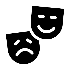 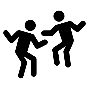 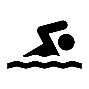 Kid’s Club & entertainmentDaily Children activity programMini Disco daily at 20:30 pmWater Polo & Aqua aerobics dailyEvening entertainment & animation sketchesCONTACTS & FEEDBACK:+20 65 3461 610   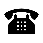  reservation.hurghada@coralbeacheg.com                                    MAK HOTELS- Coral Beach HurghadaCONTACTS & FEEDBACK:+20 65 3461 610    reservation.hurghada@coralbeacheg.com                                    MAK HOTELS- Coral Beach Hurghada